باسمه تعالی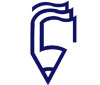 موسسه آموزش عالی غیرانتفاعی پیام گلپایگانجلسه دفاع از پایان نامه کارشناسی ارشد مهندسی نرم افزارالگوریتم تشخیص و دسته بندی لوسمی لنفوئیدی حادارائه‌کننده: مهناز جنتیچکیده:زمان:                                             ساعت:                          	                مکان:  